Priorities for the WeekWeekly Calendar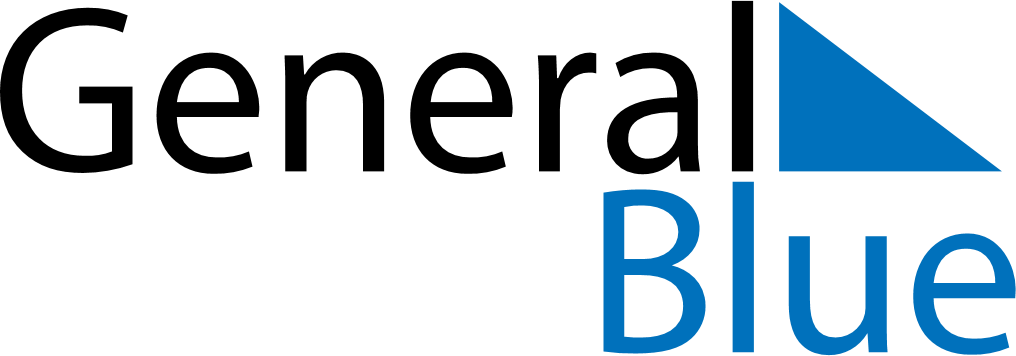 May 24, 2021 - May 30, 2021Weekly CalendarMay 24, 2021 - May 30, 2021Weekly CalendarMay 24, 2021 - May 30, 2021Weekly CalendarMay 24, 2021 - May 30, 2021Weekly CalendarMay 24, 2021 - May 30, 2021Weekly CalendarMay 24, 2021 - May 30, 2021Weekly CalendarMay 24, 2021 - May 30, 2021Weekly CalendarMay 24, 2021 - May 30, 2021MONMay 24TUEMay 25WEDMay 26THUMay 27FRIMay 28SATMay 29SUNMay 306 AM7 AM8 AM9 AM10 AM11 AM12 PM1 PM2 PM3 PM4 PM5 PM6 PM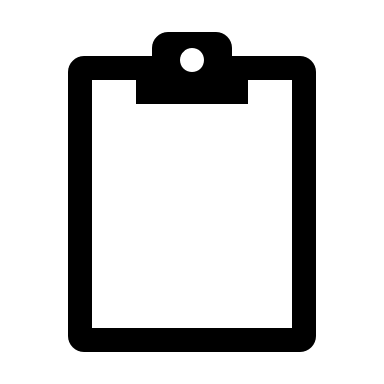 